Autumn 1Autumn 2Spring 1Spring 2Summer 1Summer 2EYFSWho am I?Where can we go?What’s in the egg?What’s growing in the garden?What’s that munching?What’s in the sea?FictionCumulativeCumulative/circular taleWarningDefeating the monsterDefeating the monsterCumulative journeyCumulative We’re going on a bear hunt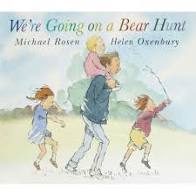 Nursery rhymes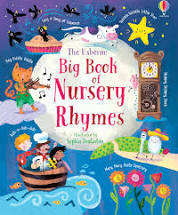 Finding tale- The Secret of the Egg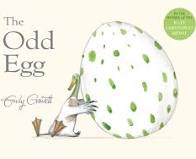 Cumulative The Enormous Turnip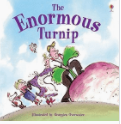 CumulativeThe Very Hungry Caterpillar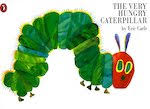 Wishing tale-The Three Wishes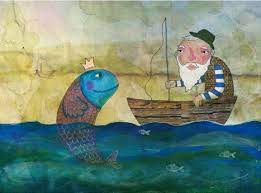 Warning taleGoldilocks and the Three Bears: 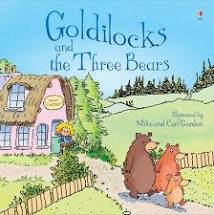 Journey taleWhatever next! By Jill Murphy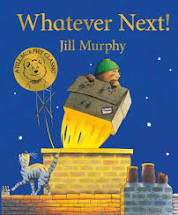 Learn about different types of egg 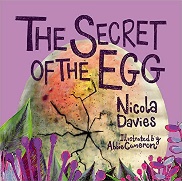 A seed in need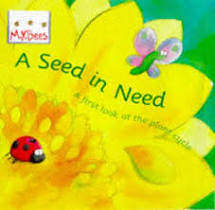 Minibeasts facts powerpoint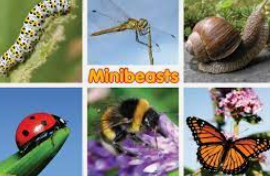 Rockpool facts powerpoint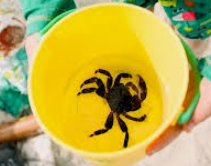 Incredible you 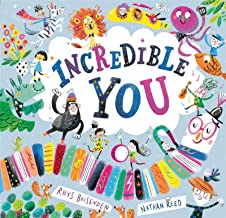 Finding taleRoom on a broom by Julia Donaldson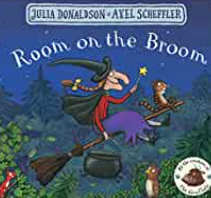 Bumpus Jumpus Dinosaur Rumpus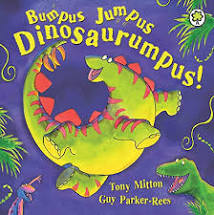 It starts with a seed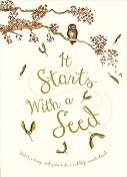 Mad about minibeasts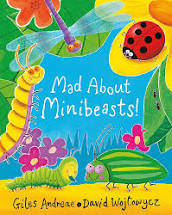 Journey TaleThe snail and the whale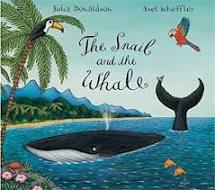 The magic box by Kit WrightFocusJoining in with the sounds.Joining in with the dialogueTime connecting languageConnectivesAdjectives, verbs and alliterationEarly dialoguePlot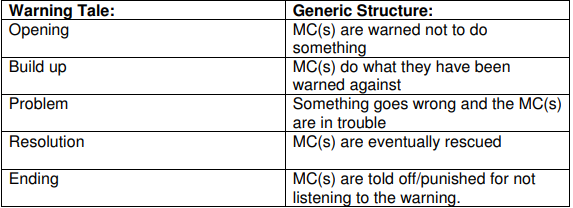 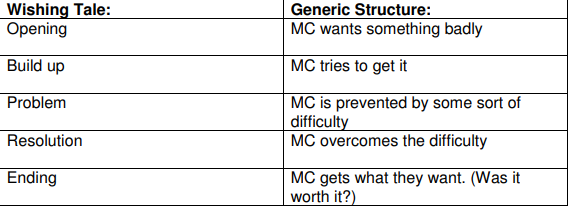 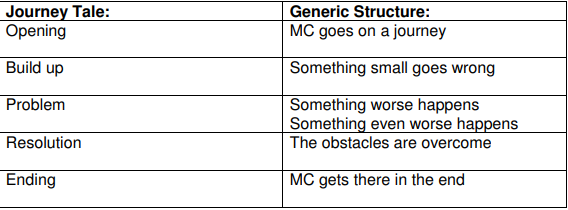 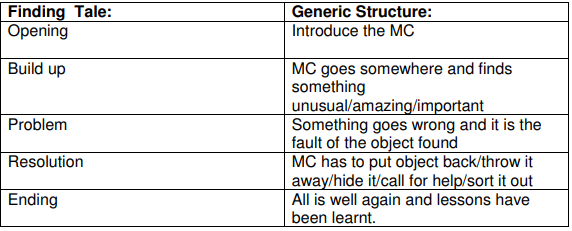 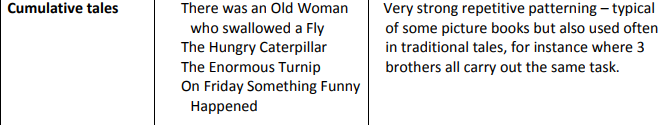 Non-FictionsRecountInstructionsInformationInstructionsInformationRecountReading area ideasWhere’s my teddy? Jez AlboroughKipper’s Balloon – Jez Alborough Brown Bear, Brown Bear what do you see? Eric CarlePeace at last by Jill MurphyMrs Armitage on Wheels andMrs Armitage on the road – Quentin BlakeJack and the Flum Flum Tree -Julia DStomp, Dinosaur, Stomp! Zog by Julia DonaldsonDinosaur Roar! Harry and his bucketful of dinosaursThe ugly ducklingHanda’s Surprise by Eileen BrowneOliver’s vegetablesSupertato by Sue HendraThe tiny seedSnail Trail – Ruth BrownThe Bad Tempered Ladybird – Eric CarleWhat the ladybird heardMonkey Puzzle – Julia DonaldsonPlanting a rainbow. Little Red Hen.Duffy’s Lucky EscapeBilly’s BucketRainbow fishCommotion in the oceanMr SeahorsePie Corbett Reading Spine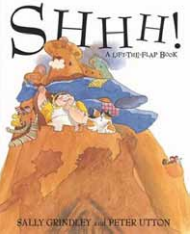 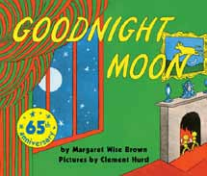 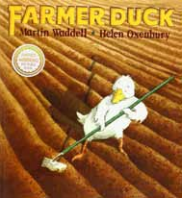 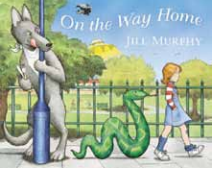 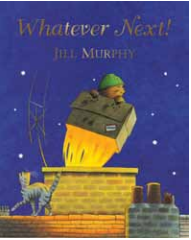 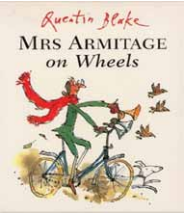 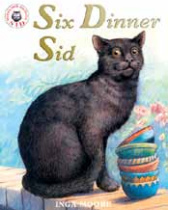 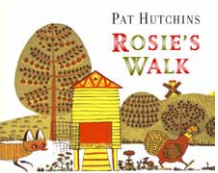 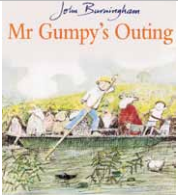 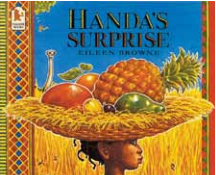 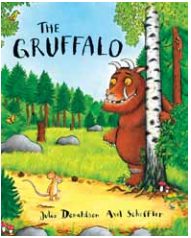 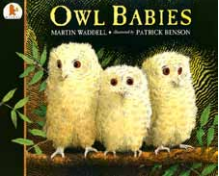 Year 1Amazing Me!Once upon a time…Home sweet home.Up in the sky!Fearsome creatures.Coasts and Castles.Knowledge and skills progression.Handwriting: Sit correctly at a table, holding a pencil comfortably and correctly.Form digits 0-9Writing:Punctuation and Grammar: Use the personal pronoun ‘I’.Leave spaces between words.Use a capital letter at the start of a sentence.Composition: Write sentences by saying out loud what they are going to write about.Write sentences by orally rehearsing before writing it.Plan writing by saying what they are going to write about.Spelling: To spell some words in a phonically plausible way, even if sometimes incorrect.To read words that they have spelt.Name the letters of the alphabet, in order and use letter names to distinguish between alternative spellings of the same sound.Handwriting: Sit correctly at a table, holding a pencil comfortably and correctly.Form digits 0-9Writing:Punctuation and Grammar: Use the personal pronoun ‘I’.Leave spaces between words.Use a capital letter at the start of a sentence.Composition: Write sentences by saying out loud what they are going to write about.Write sentences by orally rehearsing before writing it.Plan writing by saying what they are going to write about.Spelling: To spell some words in a phonically plausible way, even if sometimes incorrect.To read words that they have spelt.Name the letters of the alphabet, in order and use letter names to distinguish between alternative spellings of the same sound.Handwriting: Begin to form lower-case letters in the correct direction, starting and finishing in the right place.Understand which letters belong to which handwriting ‘families’ and to practice these.Writing:Punctuation and Grammar: Use ‘and’ to join ideas within a sentence.Begin to use other punctuation such as exclamation marks and question marks.Use full stop accurately.Composition: Sequence sentences to form short narratives.Discuss what they have written with the teach or other pupils.Read aloud their writing clearly enough to be heard by their peers and the teacher.To start to engage readers by using adjectives to describe.Spelling: Use -ing, -ed, -er and -est where no change is needed in the spelling of root words.Write from memory simple sentences dictated by the teacher that include words using the GPCs and common exception words taught so far.To spell simple compound words (e.g dustbin, footballHandwriting: Begin to form lower-case letters in the correct direction, starting and finishing in the right place.Understand which letters belong to which handwriting ‘families’ and to practice these.Writing:Punctuation and Grammar: Use ‘and’ to join ideas within a sentence.Begin to use other punctuation such as exclamation marks and question marks.Use full stop accurately.Composition: Sequence sentences to form short narratives.Discuss what they have written with the teach or other pupils.Read aloud their writing clearly enough to be heard by their peers and the teacher.To start to engage readers by using adjectives to describe.Spelling: Use -ing, -ed, -er and -est where no change is needed in the spelling of root words.Write from memory simple sentences dictated by the teacher that include words using the GPCs and common exception words taught so far.To spell simple compound words (e.g dustbin, footballHandwriting: Form capital lettersName letters of the alphabet in order.Writing:Punctuation and Grammar: Attempt to use other conjunctions.Make sure that word choices are relevant to the context and use word banks to support. Begin to use adjectives to add detail to sentences.Use capital letters for the names of people,  places and days of the week.Composition: Re-read what they have written to check that it makes sense and to independently begin to make changes.To use a number of simple features of different text types to make relevant choices about subject matter and appropriate vocabulary choices.Use sequences sentences in chronological order to recount an event/experiences (basic adverbials used eg First, then, next, after that)Spelling: Use the prefix -unAdd prefixes and suffixes using the spelling rule for adding -s or -es as the plural marker for nouns and the third person singular marker for verbs.Handwriting: Form capital lettersName letters of the alphabet in order.Writing:Punctuation and Grammar: Attempt to use other conjunctions.Make sure that word choices are relevant to the context and use word banks to support. Begin to use adjectives to add detail to sentences.Use capital letters for the names of people,  places and days of the week.Composition: Re-read what they have written to check that it makes sense and to independently begin to make changes.To use a number of simple features of different text types to make relevant choices about subject matter and appropriate vocabulary choices.Use sequences sentences in chronological order to recount an event/experiences (basic adverbials used eg First, then, next, after that)Spelling: Use the prefix -unAdd prefixes and suffixes using the spelling rule for adding -s or -es as the plural marker for nouns and the third person singular marker for verbs.FictionRepetitive Tale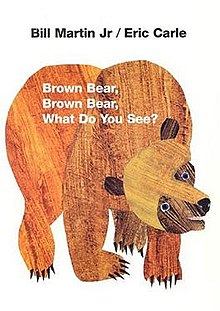 Journey story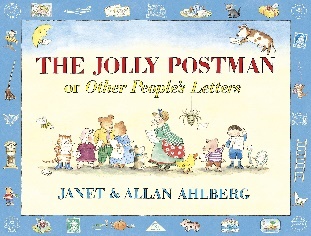 Overcoming fear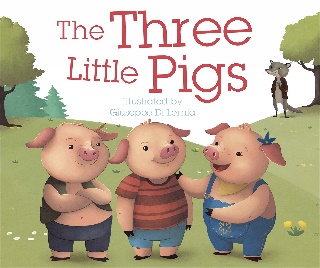 Rags to riches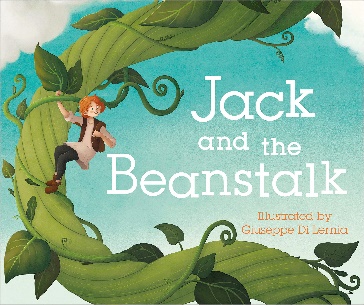 Defeating the monster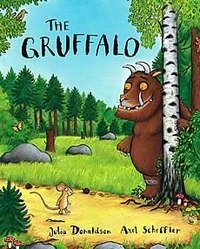 Finding tale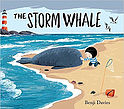 FocusDescriptionCharacterisationOpenings and endingsSettingDescriptionOpenings and endingsPlot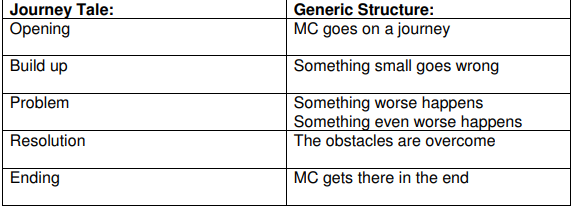 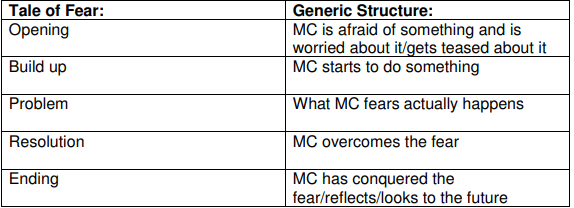 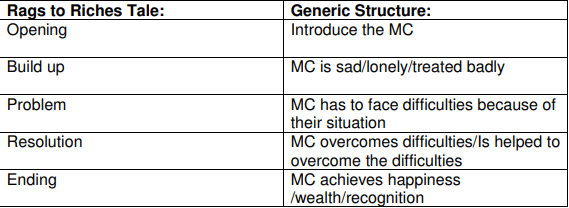 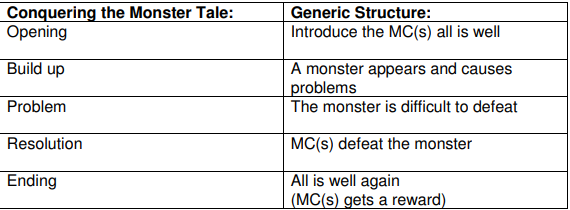 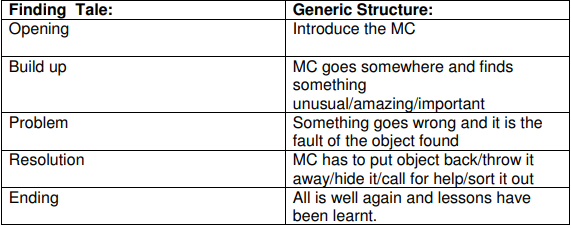 Non-FictionRecountPoetry- Acrostic poems.Letter writingDiary EntryPoetry- Revolting Rhymes Three Little Pigs Roald Dahl.InstructionsPoetry- If I had wings-Pie Corbett.Instructions- How to make Gruffalo Crumble.Information- Tell me a dragon/ information broucher comparing London and Bude.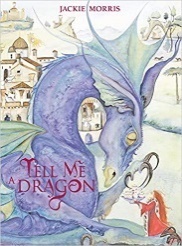 Book area ideas.FunnybonesSuper-duper me!TitchOnly one youThe name jarYou chooseWhat makes me me!Once there were giants.All about familiesWhat makes me me!Little Red HenGingerbread manGoldilocks and the three bears.Room on the broom.The billy goats gruff.Winnie the witchThe magic porridge pot.CinderellaLittle red riding hood.The Elves and the Shoemaker.The jolly Christmas postmanThe magic paintbrushThe emperor’s new clothes.The three little wolves and the big bad pig.In every house in every street.Step inside homes through history.The house that Jack built.Iggy Peck: ArchitectBelonging.Mouse house.Town mouse and country mouse.Lila and the secret of rain.Book of bloomsTree: Seasons come and seasons goThe wind blewElmer and the rainbowI am the seed that grew the treeJourneyAmelia Earhart (Little people, big dreams)Flying machines.The great balloon hullabalooSuperwormThe ugly fiveLost and foundDear ZooThe very hungry caterpillarGiraffes cant danceRumble in the jungleThe gruffalos childOi ArdvarkWonkey donkeyHiary McClaryElmerThe boy, the fox, the horse and the moleWhat the ladybird heardMonkey puzzleTiddlerSnail and the whaleThe mermaid of ZennarZogRapunzelThe lighthouse keepers lunch.FlotsamBillys bucketMister seahorseThe singing mermaidThe princess and the peaRumpelstiltskinThe Queens knickersKatie in LondonPaddingtonPie CorbettReading Spine.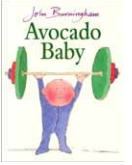 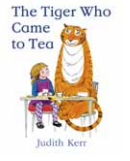 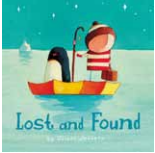 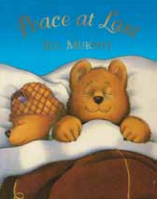 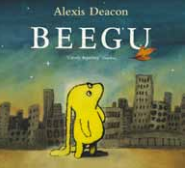 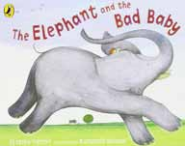 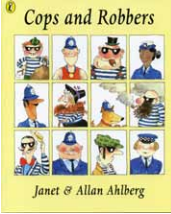 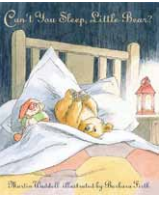 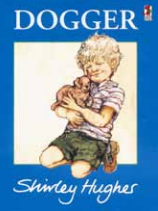 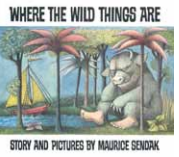 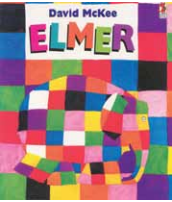 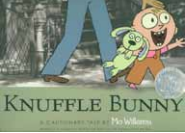 Year 2HabitatsFire and IceIslandsCastlesOh I do Love to be beside the seaside!Plants and foodKnowledge and skills progression.Handwriting: Use some of the diagonal and horizontal strokes needed to join letters.Understand which letters, when adjacent one another are best left un-joined. Write capital letters (and digits) of the correct size/orientation to one another.WritingPunctuation and Grammar: Make thoughtful and ambitious word choices including specific or technical vocabulary used in non-narrative writing.Use full stops and capital letters mostly correctly.Mostly use exclamation and question marks accurately to demarcate sentences.Composition: Write for different purposes with an awareness of an increased amount of fiction and non-fiction structures.Encapsulate what they want to say, sentence by sentence.Spelling: Segment spoken words into phonemes and to represent these with graphemes, spelling many of these words correctly and making phonically plausible attempts at others.To write, from memory, simple sentences dictated by the teacher that include words using the GPCs (grapheme phoneme correspondence), common exception words and punctuation taught so far.Handwriting: Use some of the diagonal and horizontal strokes needed to join letters.Understand which letters, when adjacent one another are best left un-joined. Write capital letters (and digits) of the correct size/orientation to one another.WritingPunctuation and Grammar: Make thoughtful and ambitious word choices including specific or technical vocabulary used in non-narrative writing.Use full stops and capital letters mostly correctly.Mostly use exclamation and question marks accurately to demarcate sentences.Composition: Write for different purposes with an awareness of an increased amount of fiction and non-fiction structures.Encapsulate what they want to say, sentence by sentence.Spelling: Segment spoken words into phonemes and to represent these with graphemes, spelling many of these words correctly and making phonically plausible attempts at others.To write, from memory, simple sentences dictated by the teacher that include words using the GPCs (grapheme phoneme correspondence), common exception words and punctuation taught so far.Handwriting: Use spacing between words that reflects the size of the letters.WritingPunctuation and Grammar: Use expanded noun phrases to describe, expand and specify.Use subordination (when, if, that, because)Use capital letters for the personal pronoun ‘I’ and most proper nouns. Composition: Plan what they are going to write about, including writing down ideas and/or key words and new vocabulary.Make simple additions, revisions and corrections to their own writing with the teacher and other pupils.Use new vocabulary from their reading, their discussions about it and from their wider experiences.Write from memory simple dictated sentences.Spelling: To add suffixes to spell most words correctly in their writing e.g -ment, -ness, -ful, -less, -ly.To learn the possessive singular apostrophe.To self-correct misspellings of words that pupils have been taught to spell.Handwriting: Use spacing between words that reflects the size of the letters.WritingPunctuation and Grammar: Use expanded noun phrases to describe, expand and specify.Use subordination (when, if, that, because)Use capital letters for the personal pronoun ‘I’ and most proper nouns. Composition: Plan what they are going to write about, including writing down ideas and/or key words and new vocabulary.Make simple additions, revisions and corrections to their own writing with the teacher and other pupils.Use new vocabulary from their reading, their discussions about it and from their wider experiences.Write from memory simple dictated sentences.Spelling: To add suffixes to spell most words correctly in their writing e.g -ment, -ness, -ful, -less, -ly.To learn the possessive singular apostrophe.To self-correct misspellings of words that pupils have been taught to spell.Handwriting: Form lower case letters of the correct size, relative to on another.WritingPunctuation and Grammar: Use sentences with different forms: statements, questions, exclamations and commands.Use co-ordinations (or, and, but)Use present and past tenses correctly and consistently including the progressive form.Use adjectives, adverbs and expanded noun phrases to add detail and specify.Begin to use commas to separate items in a list.Sometimes use apostrophes for singular possession. Composition: Reread to check that their writing makes sense and that the correct tense is used throughout.Proofread to check for errors in spelling, grammar and punctuation.Read aloud what they have written with appropriate intonation to make the meaning clear.Spelling: Recognise new ways of spelling phonemes for which one or more spellings are already known and to learn some words with each spelling, including some common homophones (e.g bare/bear, blue/blew)To spell more words with contracted forms e.g can’t, didn’t, hasn’t, couldn’t, it’s and I’ll.Handwriting: Form lower case letters of the correct size, relative to on another.WritingPunctuation and Grammar: Use sentences with different forms: statements, questions, exclamations and commands.Use co-ordinations (or, and, but)Use present and past tenses correctly and consistently including the progressive form.Use adjectives, adverbs and expanded noun phrases to add detail and specify.Begin to use commas to separate items in a list.Sometimes use apostrophes for singular possession. Composition: Reread to check that their writing makes sense and that the correct tense is used throughout.Proofread to check for errors in spelling, grammar and punctuation.Read aloud what they have written with appropriate intonation to make the meaning clear.Spelling: Recognise new ways of spelling phonemes for which one or more spellings are already known and to learn some words with each spelling, including some common homophones (e.g bare/bear, blue/blew)To spell more words with contracted forms e.g can’t, didn’t, hasn’t, couldn’t, it’s and I’ll.FictionWarning tale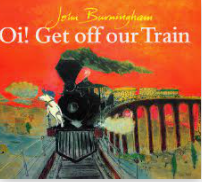 Journey tale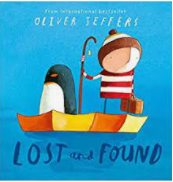 Loosing Tale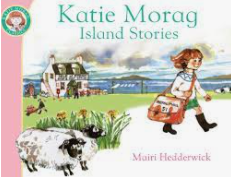 Defeating the monster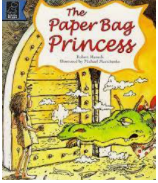 Wishing Tale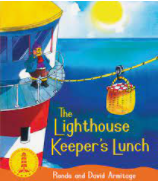 Character Flaw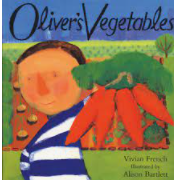 FocusDialogue Openings and endingsSettingCharacterisationSuspenseDescription.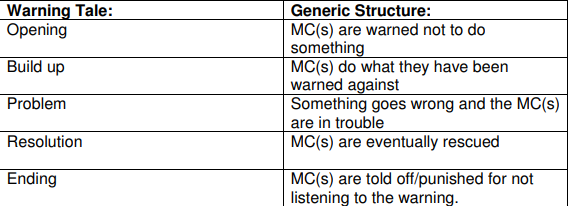 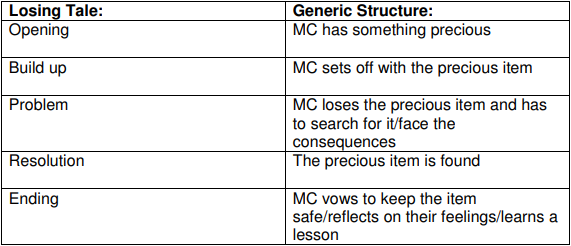 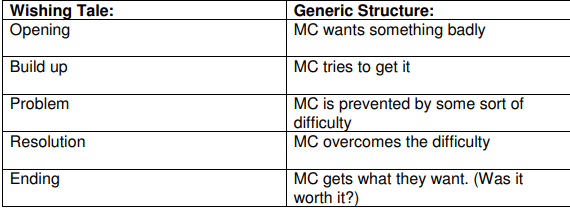 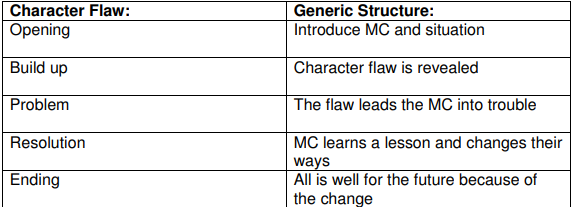 Non-fictionPersuadingRecountInformationDiscussionInstructionsExplanationBook area IdeasThe variety of lifeWhose Habitat is that?StuckAnimal AtlasFirst Encyclopaedia of Our WorldThe big book of bugsSuperwormMothFirefly HomeInsect DetectiveThe book of beesBook of animalsHere we areHomeBirds make NestsThe rainbow bearShackleton’s JourneyThe last polar bearsSky SongThe Penguin who wanted to find outThe Great explorerA Dot in the snow(Not sure what you mean by fire so left until I know more)Grandads IslandNims IslandTreasure IslandTrollSnail and the whaleThe Night piratesJolly PiratesJourneyKing ArthurZogHow to Catch a dragonThe story of CastlesGeorge and the DragonThe Princess and the PeaAt the beachSharing a shellSecrets of the seashoreHow does a lighthouse work?FlotsamMagic BeachJim and the beanstalkTree Seasons come and goThe Gardener The Enormous PotatoIt starts with a seedBonkers about beetrootKatie and the sunflowersPie Corbett Reading spine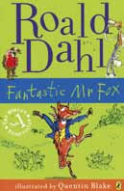 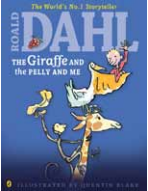 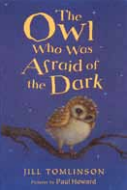 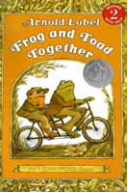 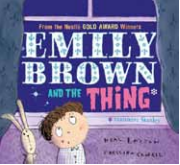 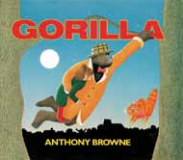 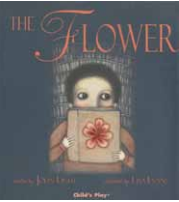 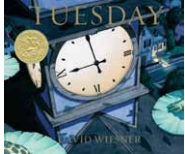 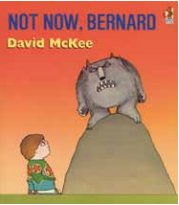 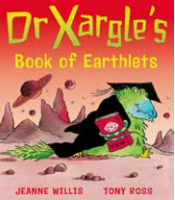 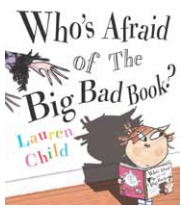 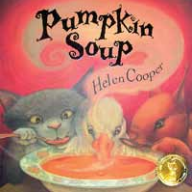 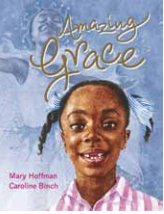 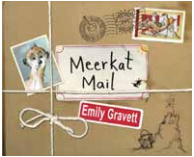 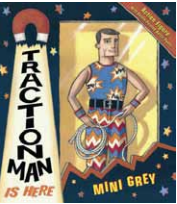 